Dunlop ECC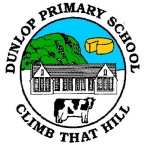 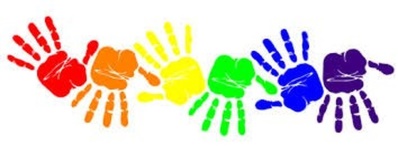  Week Sheet Information and ReflectionsWeek Beginning: 7.6.2021Dunlop ECC Week Sheet Information and ReflectionsWeek Beginning: 7.6.2021Dunlop ECC Week Sheet Information and ReflectionsWeek Beginning: 7.6.2021Monday7.6.2021The Badgers are going on their weekly visit to the Mini Forest.The Badgers are going on their weekly visit to the Mini Forest.Tuesday8.6.2021The Bees will go on their weekly visit to the Mini Forest.Tuesday Tours: Our second group of children will go on their tour of the school and meet some of the staff who will help them when they start Primary 1.Today’s Together Time will be number songs and rhymes with Mrs Orr.The Bees will go on their weekly visit to the Mini Forest.Tuesday Tours: Our second group of children will go on their tour of the school and meet some of the staff who will help them when they start Primary 1.Today’s Together Time will be number songs and rhymes with Mrs Orr.Wednesday9.6.2021The Ladybirds and Foxes will go on their weekly visit to the Mini Forest.For Together Time today, Mrs Marshall and Camembear will be leading French.Butterfly Release Day!The Ladybirds and Foxes will go on their weekly visit to the Mini Forest.For Together Time today, Mrs Marshall and Camembear will be leading French.Butterfly Release Day!Thursday10.6.2021It is our P.E. day!  Mrs Thomson will be taking us for Fischy Music.It is our P.E. day!  Mrs Thomson will be taking us for Fischy Music.Friday11.6.2021French Friday!  Remember to dress for French Friday! Mrs Marshall and Camembear will be leading French at Together Time.Transition Our Pre-School children will meet their buddies this afternoon for snack and Paired Reading. French Friday!  Remember to dress for French Friday! Mrs Marshall and Camembear will be leading French at Together Time.Transition Our Pre-School children will meet their buddies this afternoon for snack and Paired Reading. Reflections: Last week in Dunlop ECC Our caterpillars are growing and we have been watching them daily to see how they are doing, they are now all in their cocoons.We are continuing to learn about the lifecycle of a butterfly, while we wait on the butterflies to come out their cocoon. Breaking News!!  We came in to 4 butterflies this morning (7/6/21) and the children witnessed the 5th butterfly pop out of its cocoon.  We have some very excited children!As the weather was beautiful last week, we spent a lot of time outside in the sun.  The children have enjoyed exploring sand, both in the sand tray and on the ground, they have been engineers building with the Outlast blocks, pipes, tubes, crates and tyres, they have experimented with different materials such as herbs and spices in the mud kitchen to create meals for their friends and all the staff and they have enjoyed being artists, painting outside.We have created a junk area, where the children can investigate and experiment with different materials to create models.We have been learning about healthy and unhealthy foods and discussing how we feel after we exercise.The children took part in various races such as, an obstacle course, relay and flat race for P.E. which was really enjoyed – we have some very competitive children here at Dunlop ECC.We have been practising our songs for the Pre-School ‘Moving On’ Ceremony.  They are doing very well, and I am sure they have been practising at home to.The Vet has been established in the Imagination Station and the children have been very busy fixing the animal’s aches and pains, taking on the roles of pet owner and Vet and taking turns on who plays which role.French Friday is continuing to be enjoyed by all.  The children enjoyed croissants and pain au chocolate at the French Café.  Reflections: Last week in Dunlop ECC Our caterpillars are growing and we have been watching them daily to see how they are doing, they are now all in their cocoons.We are continuing to learn about the lifecycle of a butterfly, while we wait on the butterflies to come out their cocoon. Breaking News!!  We came in to 4 butterflies this morning (7/6/21) and the children witnessed the 5th butterfly pop out of its cocoon.  We have some very excited children!As the weather was beautiful last week, we spent a lot of time outside in the sun.  The children have enjoyed exploring sand, both in the sand tray and on the ground, they have been engineers building with the Outlast blocks, pipes, tubes, crates and tyres, they have experimented with different materials such as herbs and spices in the mud kitchen to create meals for their friends and all the staff and they have enjoyed being artists, painting outside.We have created a junk area, where the children can investigate and experiment with different materials to create models.We have been learning about healthy and unhealthy foods and discussing how we feel after we exercise.The children took part in various races such as, an obstacle course, relay and flat race for P.E. which was really enjoyed – we have some very competitive children here at Dunlop ECC.We have been practising our songs for the Pre-School ‘Moving On’ Ceremony.  They are doing very well, and I am sure they have been practising at home to.The Vet has been established in the Imagination Station and the children have been very busy fixing the animal’s aches and pains, taking on the roles of pet owner and Vet and taking turns on who plays which role.French Friday is continuing to be enjoyed by all.  The children enjoyed croissants and pain au chocolate at the French Café.  Reflections: Last week in Dunlop ECC Our caterpillars are growing and we have been watching them daily to see how they are doing, they are now all in their cocoons.We are continuing to learn about the lifecycle of a butterfly, while we wait on the butterflies to come out their cocoon. Breaking News!!  We came in to 4 butterflies this morning (7/6/21) and the children witnessed the 5th butterfly pop out of its cocoon.  We have some very excited children!As the weather was beautiful last week, we spent a lot of time outside in the sun.  The children have enjoyed exploring sand, both in the sand tray and on the ground, they have been engineers building with the Outlast blocks, pipes, tubes, crates and tyres, they have experimented with different materials such as herbs and spices in the mud kitchen to create meals for their friends and all the staff and they have enjoyed being artists, painting outside.We have created a junk area, where the children can investigate and experiment with different materials to create models.We have been learning about healthy and unhealthy foods and discussing how we feel after we exercise.The children took part in various races such as, an obstacle course, relay and flat race for P.E. which was really enjoyed – we have some very competitive children here at Dunlop ECC.We have been practising our songs for the Pre-School ‘Moving On’ Ceremony.  They are doing very well, and I am sure they have been practising at home to.The Vet has been established in the Imagination Station and the children have been very busy fixing the animal’s aches and pains, taking on the roles of pet owner and Vet and taking turns on who plays which role.French Friday is continuing to be enjoyed by all.  The children enjoyed croissants and pain au chocolate at the French Café.  Linked Home LearningLinked Home LearningLinked Home LearningHome Learning LiteracyCan you create a book about what we need to keep us healthy?  Remember everything you have spoken about in the ECC – healthy food, exercise and how this makes us feel. Home Learning LiteracyCan you create a book about what we need to keep us healthy?  Remember everything you have spoken about in the ECC – healthy food, exercise and how this makes us feel. Home Learning Health and Wellbeing (Physical)Could you take part in a Cosmic Yoga class?You will find lots of these on YouTube.Any Other Information Our Pre-School children have been thourghly enjoying their walk and playtime with their buddies on a Friday afternoon.  They are very excited on a Friday to meet up with their buddy and their buddies look forward to seeing them too.On the day your child attends the Mini Forest, can you please ensure they are suitably dressed E.G: layers and long sleeves.  The children will be wearing their waterproof suits however, they can get hot when the weather is nice.  Please ensure, children with long hair have their tied back to ensure it does not get caught in the trees and bushes. If possible, on Thursdays, please dress your child in clothes suitable for P.E.If you child does any of the shared Home Learning or anything else you would like to share with us please email me: pauline.marshall@eastayrshire.org.ukWe are looking for donations to enhance our children’s learning, can you help:Plates and cups for our mud kitchen.Material of different colours and sizes for our small world area.Soft wood and nails for developing a woodwork areaWool, buttons, shells, pebbles for our malleable area.Any Other Information Our Pre-School children have been thourghly enjoying their walk and playtime with their buddies on a Friday afternoon.  They are very excited on a Friday to meet up with their buddy and their buddies look forward to seeing them too.On the day your child attends the Mini Forest, can you please ensure they are suitably dressed E.G: layers and long sleeves.  The children will be wearing their waterproof suits however, they can get hot when the weather is nice.  Please ensure, children with long hair have their tied back to ensure it does not get caught in the trees and bushes. If possible, on Thursdays, please dress your child in clothes suitable for P.E.If you child does any of the shared Home Learning or anything else you would like to share with us please email me: pauline.marshall@eastayrshire.org.ukWe are looking for donations to enhance our children’s learning, can you help:Plates and cups for our mud kitchen.Material of different colours and sizes for our small world area.Soft wood and nails for developing a woodwork areaWool, buttons, shells, pebbles for our malleable area.Any Other Information Our Pre-School children have been thourghly enjoying their walk and playtime with their buddies on a Friday afternoon.  They are very excited on a Friday to meet up with their buddy and their buddies look forward to seeing them too.On the day your child attends the Mini Forest, can you please ensure they are suitably dressed E.G: layers and long sleeves.  The children will be wearing their waterproof suits however, they can get hot when the weather is nice.  Please ensure, children with long hair have their tied back to ensure it does not get caught in the trees and bushes. If possible, on Thursdays, please dress your child in clothes suitable for P.E.If you child does any of the shared Home Learning or anything else you would like to share with us please email me: pauline.marshall@eastayrshire.org.ukWe are looking for donations to enhance our children’s learning, can you help:Plates and cups for our mud kitchen.Material of different colours and sizes for our small world area.Soft wood and nails for developing a woodwork areaWool, buttons, shells, pebbles for our malleable area.